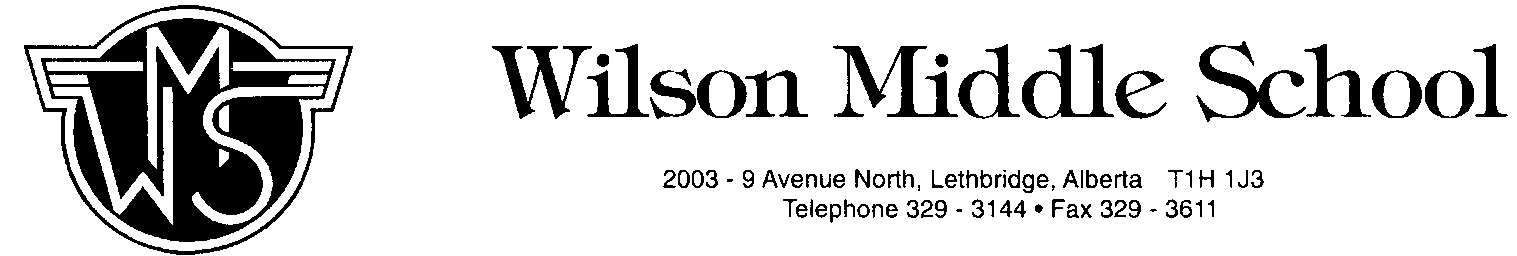 September 4, 2018Dear Parent/Guardian:I would like to take this opportunity to introduce myself and welcome you and your son or daughter to my homeroom classroom. I will have the pleasure of teaching your son/daughter Language Arts and Social Studies this year. As the homeroom teacher, I will be your contact with the school. If there are any concerns or questions that we have with your son or daughter’s progress at school, I will work alongside Mr. Seifert to support your child’s learning needs in the best way possible. Students have a designated time to meet with their homeroom teacher in the middle of the day on Monday – Thursday (9:40-10:00). During this time it will be a great opportunity for students to check to make sure they have what they need for homework, ask questions about their general progress, and connect with an adult in the building.  We believe in making a daily connection with students so that we can truly meet the needs of each learner and most of all give them the tools that they will need as we will soon enough be sending them off to high school. If you have any questions or concerns here are two ways to get a hold of me:	Phone: 	403-329-3144	Email: 	lauren.granberg@lethsd.ab.caI would like to invite all parents to the “Meet the Teacher Night” on Thursday, September 6, 2018 at 6:30pm.  This is an opportunity to not only meet your child’s teacher but to ask questions and learn about the expectations of your child in grade 8. I look forward to meeting you! We also encourage all parents to sign up for Power School as a means to stay up to date with their child’s assignments, grades, and attendance.  To assist with open communication between home and school, it is essential that the school has accurate contact information.  Please write your current phone numbers and email addresses on this letter and have your son or daughter return it to me by Sept. 10th.Current email address:____________________________________________Home phone number:___________________________Cell phone number:_____________________________Thank you,Mrs. Granberg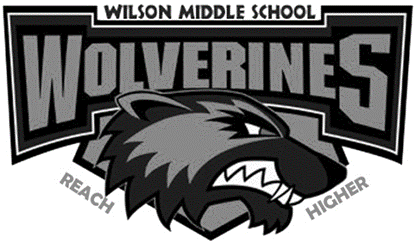 